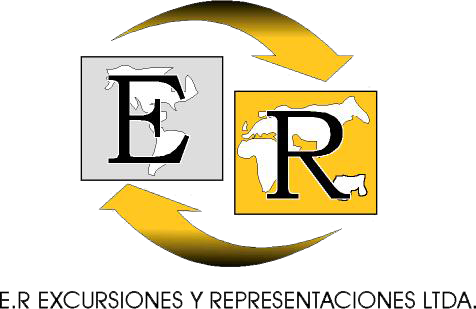 PLAN VILLAVICENCIO ALTA 2023Fines de Semana Puente / Semana Santa (Abr 1-9)  Semana de Receso (Oct 6-17) / Dic 15 a Ene 1 2024EL PRECIO INCLUYE:Alojamiento 2 Noches / 3 Días en el Hotel seleccionado en acomodación seleccionada.Desayuno diario de acuerdo con el número de noches Entrada Tiuma Park con pasaporte Monki que incluye 	Misión delta Rappel Uso de facilidades del hotelTarjeta de Asistencia médica COLASISTENCIAKit de bioseguridad de cortesia Seguros hoteleros EL PRECIO NO INCLUYE:Gastos de índole personal: bar, lavanderíaAlimentación no descritaEntradas no descritasCompras Tiquetes aéreosVALOR DEL PLAN PUENTES POR PERSONA * Niños gratis en alojamiento compartiendo habitación con los padres, pagan consumos en el hotel NOTASDisponibilidad sujeta a cupos al momento de reservarTarifa aplica para MINIMO 2 personas Servicios cotizados, comprados y NO tomados NO son rembolsablesTARIFAS DE ALTA TEMPORADA TARIFAS SUJETAS A CAMBIOS SIN PREVIO AVISO POR AJUESTES TARIFARIOS O TRIBUTARIOS Tarifas sujetas a cambios y/o modificaciones sin previo aviso Penalidades por cancelaciones:	Hasta 15 días antes: 70%      	Hasta   8 días antes: 80%      	Hasta   3 días antes: 90%      	NO SHOW:              100%HOTELDOBLETRIPLENIÑO 3-9 AñosHOTEL DEL LLANONoche Adicional$442.000$178.000$433.000$173.000$332.000$162.000HOTEL NQ ORINOQUIANoche Adicional$457.000$185.000$399.000$156.000$288.000$99.000HOTEL ESTELAR VILLAVICENCIONoche Adicional$664.000$289.000$581.000$247.000$113.000 *$12.000HOTEL LA POTRA CAMPESTRENoche Adicional$602.000$258.000$572.000$242.000$473.000$193.000HOTEL GHL GRAND VILLAVICENCIONoche Adicional$673.000$293.000$642.000$278.000$113.000 *$12.000